                                                        20.03.2020                259-01-03-42Руководствуясь указом губернатора Пермского края от 11.04.2017 № 53 «О централизации функций в сфере региональной информатизации и использования информационно-коммуникационных технологий в Пермском крае», постановлением Правительства Пермского края от 20.02.2018 № 70-п «О Единой информационной системе управления финансово-хозяйственной деятельностью организаций государственного сектора Пермского края», решением Земского Собрания Уинского муниципального района от 26.10.2018 № 379 «О создании муниципального казённого учреждения «Центр бухгалтерского учета Уинского района»,решение Думы Уинского муниципального округа от 05.11.2019г. № 6 «Об утверждении порядка опубликования (обнародования) и вступления в силу муниципальных правовых актов Уинского муниципальных правовых актов Уинского муниципального округа Пермского края» (в ред. решения от 27.02.2020 № 72),в целях реализации проекта по подключению к Единой информационной системе управления финансово-хозяйственной деятельностью учреждений Уинского муниципального округа (далее – ЕИС УФХД ПК) и централизации бухгалтерского (бюджетного) учета и отчетности в органах местного самоуправления и муниципальных учреждениях Уинскогомуниципального округа, повышения эффективности бюджетных расходов и качества ведения учета и составления отчетности в Уинском муниципальном округе, администрация Уинского муниципального округа 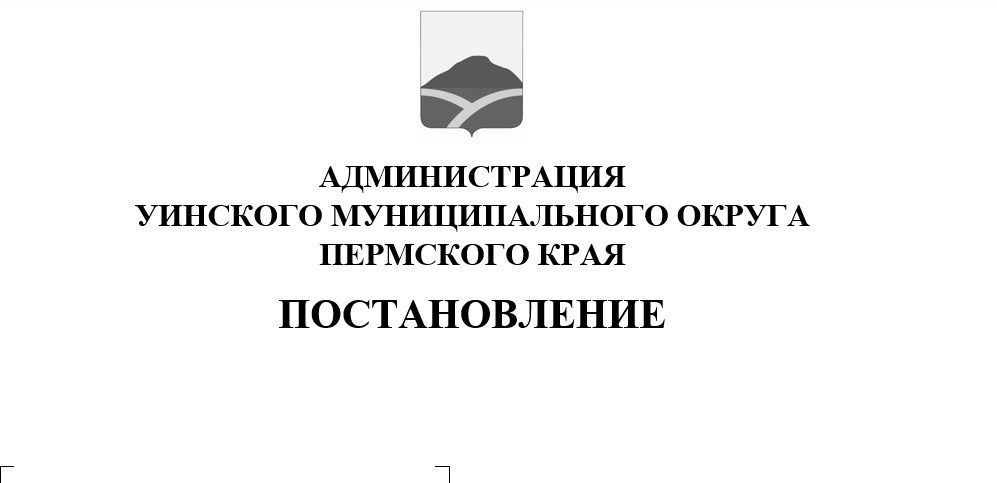 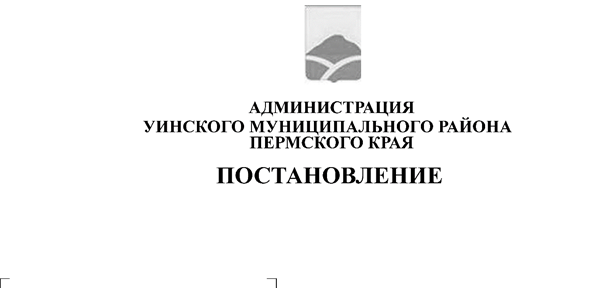 ПОСТАНОВЛЯЕТ:	1. Сменить наименование муниципального казенного учреждения «Центр бухгалтерского учета Уинского района» на муниципальное казенное учреждение«Центр учета Уинскогомуниципального округа».2. Утвердить устав муниципального казенного учреждения«Центр учета Уинскогомуниципального округа» (далее- устав МКУ «ЦУ Уинского муниципального округа»), согласно приложению к настоящему постановлению.3. Признать утратившими силу постановления администрации Уинского муниципального района от 26.11.2018 №566-259-01-03 «Об утверждении устава МКУ «Центр бухгалтерского учета Уинского района», от 07.11.2019 №528-259-01-03 «О внесении изменений в устав МКУ «Центр бухгалтерского учета Уинского района», утвержденный постановлением администрации Уинского муниципального района от 26.11.2018 №566-259-01-03 «Об утверждении устава МКУ «Центр бухгалтерского учета Уинского района».4. Настоящее постановление вступает в силу со дня его обнародования.5. Директору муниципального казенного учреждения«Центр учета Уинского муниципального округа» обеспечить государственную регистрацию устава МКУ «Центр учета Уинского муниципального округа» в Межрайонной ИФНС №17 России по Пермскому краю в порядке, установленном действующим законодательством. 6. Контроль над исполнением постановления возложить на начальника Финансового управления администрацииУинского муниципального округа Пермского края Хомякову Л.А.Глава муниципального округа-глава администрации Уинскогомуниципального округа                                                              А.Н.Зелёнкин                                           УТВЕРЖДЕН                                                                            постановлением администрацииУинского муниципального округа                                                 Пермского края                                                                               №           от «___» марта 2020 г.УСТАВмуниципальное казенное учреждение «Центр учетаУинского муниципального округа»Село Уинское  2020 г.Общие положения1.1 Настоящий устав разработан в соответствии с законодательством РФ, законодательством Пермского края, нормативно– правовыми актами ОМСУ Уинского муниципального округа Пермского края и регулирует деятельность муниципального казенного учреждения «Центр учета Уинскогомуниципального округа».Муниципальное казенное учреждение«Центр учета Уинскогомуниципального округа»(далее - казенное учреждение) создано в соответствии с Гражданским кодексом Российской Федерации, Бюджетным кодексом Российской Федерации, Федеральным законом от 12 января 1996 года N 7-ФЗ «О некоммерческих организациях», решением Земского Собрания Уинского муниципального района от 26.10.2018 № 379 «О создании муниципального казённого учреждения «Центр бухгалтерского учета Уинского района».   Тип - казенное учреждение. 1.2 Функции и полномочия учредителя казенного учреждения от имени Уинского муниципального округа Пермского края,в пределах делегированных полномочий, осуществляет Финансовое управлениеадминистрации Уинского муниципального округа Пермского края(далее - учредитель). 1.3 Официальное наименование казенного учреждения:полное - муниципальное казенное учреждение«Центр учета Уинскогомуниципального округа Пермского края», сокращенное -  МКУ «ЦУУинского муниципального округа».1.4Казенное учреждение является юридическим лицом. Казенное учреждение имеет самостоятельный баланс, лицевые счета, открытые для учета операций по исполнению доходов и расходов бюджета, печать со своим наименованием, штампы, бланки. Казенное учреждение выступает истцом и ответчиком в суде в соответствии с законодательством Российской Федерации.1.5 Местонахождение казенного учреждения – 617520, Пермский край, село Уинское, улица Коммунистическая,  1. 1.6Казенное учреждение самостоятельно в осуществлении бухгалтерского учета, финансово - экономической, административной деятельности, в разработке и принятии локальных нормативных актов в соответствии с действующим законодательством Российской Федерации и настоящим уставом.1.7 Казенное учреждение в своей деятельности руководствуется Конституцией Российской Федерации, Гражданским кодексом Российской Федерации, Бюджетным кодексом Российской Федерации, Налоговым кодексом Российской Федерации, Федеральным законом Российской Федерации «О бухгалтерском учете», другими законами Российской Федерации, Пермского края, указами Президента Российской Федерации, губернатора Пермского края, постановлениями и распоряжениями Правительства Российской Федерации Пермского края, правовыми актами органов местного самоуправленияУинского муниципального округа Пермского края и настоящим уставом.1.8 Контроль за финансовой деятельностью казенного учреждения осуществляет учредитель.Предмет, цели и виды деятельности казенного учреждения2.1 Предмет деятельности казенного учреждения - деятельность в области бухгалтерского учета. Под бухгалтерским учетом в соответствии с действующим законодательством Российской Федерации понимается упорядоченная система сбора, регистрации и обобщения информации в денежном выражении об имуществе, обязательствах организаций и их движении путем сплошного, непрерывного и документального учета всех хозяйственных операций.2.2 Казенное учреждение создается с целью централизованного ведения бухгалтерского учета, кадрового учета, планирования финансово-хозяйственной деятельности муниципальных учреждений (бюджетных, казенных) согласно заключенным договорам (соглашениям) на обслуживание (далее – обслуживаемые организации) и осуществление иных сопутствующих функций в обслуживаемых организациях.2.3 Для достижения указанных целей казенное учреждение выполняет следующие основные виды деятельности:2.3.1. самостоятельно формирует учетную политику казенного учреждения в соответствии с законодательством Российской Федерации о бухгалтерском (бюджетном) учете;2.3.2. ведет на договорной основе бухгалтерский (бюджетный) учет, обслуживаемых организаций в соответствии с требованиями действующего законодательства и принятой учетной политикой казенного учреждения;2.3.3. организует и ведет бухгалтерский учет бюджетных и внебюджетных средств, выделяемых обслуживаемым организациям;2.3.4. осуществляет планирование бюджетных ассигнований на оказание государственных (муниципальных) услуг обслуживаемым организациям;2.3.5. составляет бюджетные сметы обслуживаемым организациям в соответствии с Соглашениями;2.3.6. осуществляет предварительный и текущий контроль за соответствием осуществляемых хозяйственных операций согласно законодательству Российской Федерации, заключением договоров в соответствии с утвержденными лимитами бюджетных обязательств, бюджетными сметами,  своевременно и правильно оформляет первичные учетные документы;2.3.7. производит расчеты с работниками, обслуживаемых организаций по оплате труда согласно штатному расписанию;2.3.8. обеспечивает достоверный учет основных средств, материальных ценностей, нематериальных активов, обязательств, денежных средств обслуживаемых организаций;2.3.9. участвует в проведении инвентаризации имущества и обязательств обслуживаемых организаций в соответствии с действующим законодательством Российской Федерации, определяет результаты инвентаризации и отражает их в учете;2.3.10. осуществляет контроль по исполнению смет доходов и расходов;2.3.11. проводит работу по внедрению современных технологий автоматизации процесса ведения бухгалтерского (бюджетного) учета и отчетности;2.3.12. составляет в органы статистики, налоговые и иные органы в установленном порядке бухгалтерскую (бюджетную), иную установленную действующим законодательством отчетность по каждой обслуживаемой организации;2.3.13. составляет сводный бухгалтерский (бюджетный) отчет и другую установленную законодательством отчетность для представления в установленные сроки в органы статистики и другие органы;2.3.14. организует и проводит учебу работников казенного учреждения, руководителей и иных работников обслуживаемых учреждений по вопросам, касающимся деятельности казенного учреждения;2.3.15. обеспечивает кадровый учет обслуживаемых организаций.3. Имущество и финансовое обеспечение деятельности казенногоучреждения3.1. Имущество казенного учреждения является муниципальной собственностью Уинского муниципального округа Пермского края и закрепляется за казенным учреждением на праве оперативного управления в соответствии с гражданским кодексом Российской Федерации.3.2. Функции и полномочия собственника имущества от имени Уинского муниципального округа Пермского края осуществляет в пределах своей компетентности уполномоченный орган – Управлениеимущественных и земельных отношений администрации Уинского муниципального округа Пермского края.3.3. Функции по управлению и распоряжению имуществом казенного учреждения осуществляет в пределах своей компетенции уполномоченный орган –Управлениеимущественных и земельных отношений администрации Уинского муниципального округа Пермского края.3.4. Источниками формирования имущества казенного учреждения являются:3.4.1. средства, выделяемые из бюджета Уинского муниципального округа Пермского края;3.4.2. иные источники в соответствии с законодательством РФ.3.5. Земельный участок, необходимый для выполнения казенным учреждением своих уставных задач, предоставляется ему на праве постоянного (бессрочного) пользования.3.6. Казенное учреждение, за которым имущество закреплено на праве оперативного управления, владеет, пользуется этим имуществом в пределах, установленных законом, в соответствии с целями своей деятельности, назначением этого имущества и, если иное не установлено законом, распоряжается этим имуществом с согласия собственника этого имущества. Контроль за деятельностью учреждения в этой части осуществляется учредителем.3.7. Администрация Уинского муниципального округа Пермского края, из закрепленного за казенным учреждением имущества на праве оперативного управления, вправе изъять излишнее, неиспользуемое либо используемое не по назначению имущество и распорядиться им по своему усмотрению.        3.8. Казенное учреждение не вправе отчуждать либо иным способом распоряжаться имуществом без согласия собственника.Казенное учреждение обязано:Использовать закрепленное за ним муниципальное имущество по назначению в соответствии со своими уставными целями и предметом деятельности;Не допускать ухудшения техническогосостояния закрепленного за ним муниципального имущества, за исключением случаев, связанных с нормальным износом этого имущества в процессе эксплуатации;Осуществлять за счет средств, выделенных учредителем на капитальный и текущий ремонтмуниципального имущества, переданного казенному учреждению на праве оперативного управления.          3.10. Право оперативного управления в отношении муниципального имущества, принадлежащего казенному учреждению, возникает у казенного учреждения с момента передачи имущества, если иное не установлено законом и иными правовыми актами или решением собственника.           3.11. Право оперативного управления имуществом прекращается по основаниям и в порядке, предусмотренном законодательством Российской Федерации, нормативными актами органов местного самоуправления Уинского муниципального округа Пермского края и настоящим уставом, а также в случаях правомерного изъятия имущества у казенного учреждения по решению учредителя.           3.12. При переходе права собственности на казенное учреждение к другому лицу,казенное учреждение сохраняет право оперативного управления на принадлежащее ему имущество.           3.13 Финансовое обеспечение казенного учреждения осуществляется за счет средств бюджета Уинского муниципального округа Пермского края и на основании бюджетной сметы.         3.14 Казенное учреждение осуществляет операции по расходованию бюджетных средств в соответствии с бюджетной сметой. Бюджетная смета казенного учреждения составляется, утверждается и ведется в порядке, определенном учредителем, в соответствии с общими требованиями, установленными Бюджетным кодексом Российской Федерации.           3.15 Казенное учреждение осуществляет операции с бюджетными средствами, через лицевые счета, открытые им в финансовом управлении администрации Уинского муниципального округа Пермского края в соответствии с положениями бюджетного законодательства Российской Федерации.          3.16 Заключение и оплата казенным учреждением муниципальных контрактов, иных договоров, подлежащих исполнению за счет бюджетных средств, производится от имени публично-правового образования Уинского муниципального округа Пермского края в пределах, доведенных ему по кодам классификации расходов бюджетной классификации Российской Федерации, лимитов бюджетных обязательств с учетом принятых и неисполненных денежных обязательств.         3.17 Казенное учреждение самостоятельно выступает в суде в качестве ответчика по своим денежным обязательствам.         3.18 Запрещается нецелевое использование денежных средств казенного учреждения, в том числе размещение их на депозитных счетах в кредитных учреждениях и приобретение ценных бумаг. Казенное учреждение не имеет права получать кредиты (займы) у кредитных организаций, а также юридических и физических лиц. 4 Управление казенным учреждением4.1. Управление казенным учреждением осуществляется в соответствии с действующим законодательством Российской Федерации и настоящим  уставом.4.2. К компетенции  учредителя относятся следующие вопросы:- определение цели и основных видов деятельности  учреждения;- назначение директора казенного учреждения и прекращение его полномочийпо согласованию с главой муниципального округа - главой администрации Уинского муниципального округа Пермского края, а также заключение и прекращение трудового договора с ним. Директор действует на основании  трудового договора, заключенного с ним учредителем. - утверждение предельной штатной численности и согласование штатного расписания казенного учреждения;- определение приоритетных направлений деятельности казенного учреждения;- утверждение передаточного акта или разделительного баланса;- рассмотрение предложений директора казенного учреждения и принятие решений о реорганизации и ликвидации казенного учреждения, об изменении его типа;- решение иных вопросов, предусмотренных федеральным законодательством.4.3. Казенное учреждение возглавляет директор, который несет персональную ответственность за выполнение возложенных на казенное учреждение основных задач и функций, изложенных в уставе.4.4. Директор казенного учреждения в соответствии с уставом и в пределах своей компетенции представляет его интересы во всех органах, учреждениях и организациях, распоряжается имуществом и средствами казенного учреждения, в пределах, установленных действующим законодательством, заключает договоры и контракты.4.5. Осуществляя руководство деятельностью казенного учреждения на принципах единоначалия, директор:- осуществляет свою деятельность на основании заключенного с учредителем трудового договора;- действует от имени казенного учреждения без доверенности, представляет его интересы на территории Уинского муниципального округа Пермского края и за его пределами,совершает сделки от его имени;- утверждает штатное расписание по согласованию с учредителем, годовую бухгалтерскую отчетность учреждения, внутренние документы,регламентирующие деятельность учреждения, издает приказы, действующие в рамках казенного учреждения;- назначает на должность и освобождает от должности работников, заключает с ними трудовые договоры;- несет ответственность за состояние бухгалтерского учета, своевременность и полноту представления по установленным формам учредителю отчетности, в том числе бухгалтерской и статистической;- подписывает договоры (контракты) в пределах полномочий казенного учреждения;- подписывает финансовые документы;- в установленном законодательством и настоящим уставом порядке распоряжается имуществом и средствами казенного учреждения;- выполняет другие функции, вытекающие из настоящего устава и трудового договора, не противоречащие действующему законодательству.5 Трудовые отношения5.1. Комплектование штата работников казенного учреждения осуществляется на основании штатного расписания казенного учреждения. 5.2. При приеме на работу с каждым работником заключается трудовой договор. Условия трудового договора не могут противоречить законодательству Российской Федерации о труде.5.3. В случаях, установленных Трудовым кодексом Российской Федерации, с работником заключается срочный трудовой договор.5.4. Структура и штатное количество единиц казенного учреждения устанавливается в зависимости от объема и сложности учётно - отчетных работ, учетно -контрольных функций, условий и уровня автоматизации этих работ.5.5. Заработная плата и должностной оклад работнику казенного учреждения выплачивается за выполнение им функциональных обязанностей и работ, предусмотренных трудовым договором и должностной инструкцией.5.6. Выполнение работником других работ и обязанностей оплачивается по дополнительному договору, за исключением случаев, предусмотренных законодательством Российской Федерации.5.7. Оплата труда производится в соответствии с действующим законодательством.5.8. Права и обязанности работников казенного учреждения определяются законодательством Российской Федерации, правилами внутреннего трудового распорядка или иными локальными нормативными актами казенного учреждения, должностными инструкциями и трудовыми договорами.5.9. К деятельности учреждения допускаются лица, отвечающие квалификационным требованиям, указанным в квалификационных справочниках, и (или) профессиональным стандартам.6. Отчетность и  контроль за деятельностью казенного учреждения6.1. Казенное учреждение осуществляет в соответствии с действующим законодательством Российской Федерации оперативный бюджетный (бухгалтерский) учет результатов финансово-хозяйственной и иной деятельности, ведет бюджетную (бухгалтерскую), налоговую и статистическую отчетность и отчитывается о результатах своей деятельности в порядке и в сроки, установленные в соответствии с действующим законодательством. 6.2. Контроль за деятельностью казенного учреждения осуществляется учредителем, контрольными и надзорными органами в пределах полномочий, предоставленных таким органам нормативными правовыми актами. 6.3. Главный распорядитель бюджетных средств в пределах своих полномочий осуществляет планирование, организацию, регулирование и контроль деятельности казенного учреждения, в том числе ведомственный финансовый контроль за соблюдением результативности, адресности и целевого характера использования бюджетных средств, а также условий, установленных при их предоставлении.7.  Реорганизация, изменение типа и ликвидация казенного учреждения7.1. Реорганизация, изменение типа и ликвидация казенного учреждения осуществляются в порядке, установленном законодательством Российской Федерации, нормативными правовыми актами учредителя, на основании положительного заключения комиссии по оценке последствий такого решения. Изменение типа казенного учреждения не является его реорганизацией. При изменении типа казенного учреждения в настоящий устав вносятся соответствующие изменения.7.2. Ликвидация казенного учреждения осуществляется:7.2.1. по решению администрации Уинского муниципального округа Пермского края;7.2.2. по решению суда в случае допущенных при его создании грубых нарушений закона, если эти нарушения носят неустранимый характер, либо запрещенной законом, либо с иными неоднократными или грубыми нарушениями закона или иных правовых актов. 7.3. Реорганизация и изменение типа казенного учреждения осуществляются по решению администрации Уинского муниципального округа Пермского края.7.4. При ликвидации, реорганизации или изменении типа казенного учреждения его работникам гарантируется соблюдение прав и интересов в соответствии с законодательством Российской Федерации.7.5. При прекращении деятельности казенного учреждения все документы (управленческие, финансово - хозяйственные, по личному составу и другие) передаются в установленном порядке правопреемнику (правопреемникам). При отсутствии правопреемника документы по личному составу (приказы, личные дела и другие) передаются в архив.7.6. Ликвидация (реорганизация, изменение типа) казенного учреждения считается завершенной с момента внесения записи об этом в Единый государственный реестр юридических лиц.8. Порядок внесения изменений и дополнений в настоящий устав.8.1 Изменения и дополнения в настоящий устав могут вноситься исключительно администрацией Уинского муниципального округа Пермского края.8.2. Изменения, внесенные в устав казенного учреждения, или устав казенного учреждения в новой редакции подлежат государственной регистрации.8.3 Изменения, внесенные в устав казенного учреждения, или устав казенного учреждения в новой редакции приобретают силу для третьих лиц с момента государственной регистрации, а в случаях, предусмотренных законодательством с момента уведомления органа, осуществляющего государственную регистрацию юридических лиц.9. Локальные акты учреждения.9.1 Локальные правовые акты казенного учреждения разрабатываются и принимаются в зависимости от их компетенции, установленной настоящим уставом, утверждаются и вводятся в действие директором казенного учреждения;